ergoForce High Back
Plus Size Multi Tilt [eForce-HB-PLUS-350MT]Backrest5" Patented Back Height Adjustment SystemAbrasion resistant strip on bottom of backrest 7” highFully Upholstered Dual Curved Backrest (19”w x 26”h)Heavy Duty Back Bar SupportMolded Polyurethane Foam ArmsClick here to view optionsSeatAbrasion resistant strip on back of seatEight Ply Hardwood Seat StructureHigh Resilient Polyurethane FoamSeat Pan 22" wide by 19" deepOptions:Extra Large Seat (22"Wx21"D) [SS]Triple Density Foam Seat (Adds 1/4" to seat width and depth) [TDF]Tailored Upholstery on Seat Pan [TS] Heavy Duty Multi Tilt MechanismForward Tilt Lock OutAdjustable Spring TensionInfinite Lock Free Float2.5" Depth Adjustable Seat SliderBack Angle Adjustment    Pneumatic Lift (Seat Height)125 mm Pneumatic Lift Heavy Duty (seat height -17.5"-22.5")Options:80 mm  Heavy Duty pneumatic lift (17"-20") [80mm]100 mm Heavy Duty  pneumatic lift (17.25-20.75") [100mm]140 mm Heavy Duty  pneumatic lift (18"-23.5") [140mm]Base/Glides/Casters27" Hercules Glass Reinforced Nylon Base 5 Dual Wheel Nylon Carpet Casters Options:2 1/4" Glides [2G]Chrome Accent Casters [CAC]Single Wheel Casters [SW]Single Wheel Urethane Casters [SWU]Urethane Casters [UC] Additional OptionsAir Lumbar [AL]Air Thoracic [AT]Air Thoracic and Air Lumbar [ATL]Adjustable Headrest [AHR]Heavy Duty Control (Task Intensive) [TI]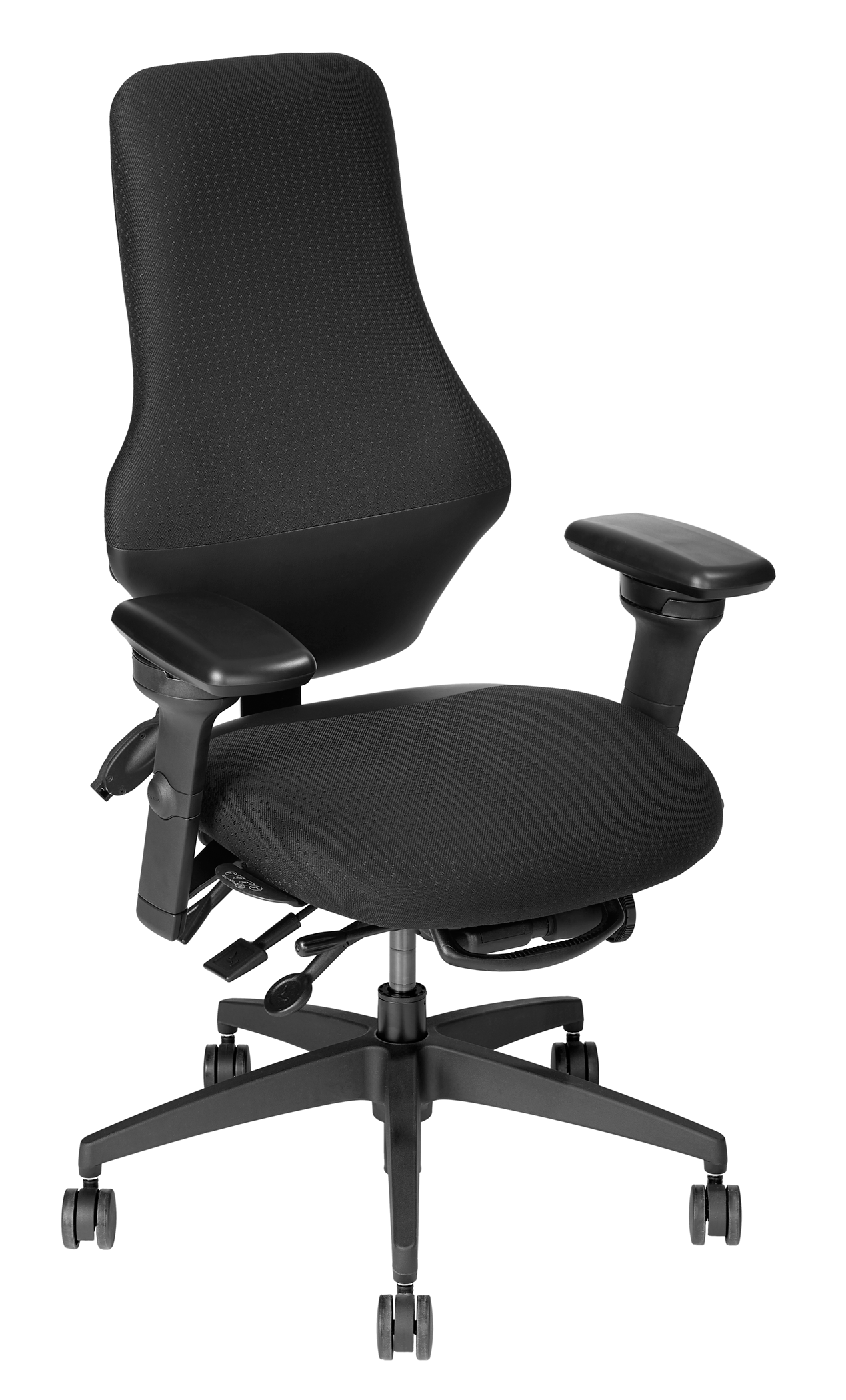 